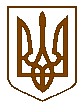 БУЧАНСЬКА     МІСЬКА     РАДАКИЇВСЬКОЇ  ОБЛАСТІДЕСЯТА  СЕСІЯ СЬОМОГО  СКЛИКАННЯ  Р  І  Ш  Е  Н  Н  Я    «28»   квітня   2016 року	                             № 340 – 10 – VII Про зарахування помічників-консультантів депутатів Бучанської міської ради  VII скликання	Розглянувши письмове подання депутатів Бучанської міської ради Волковського А.Д., Сотнікова О.Л., враховуючи згоду кандидатів на посаду помічника-консультанта громадян Березіна Г.В., Переяславської А.А., відповідно до «Положення про помічника-консультанта депутата Бучанської міської ради VІІ скликання», керуючись Законом  України «Про статус депутатів місцевих рад» та Законом України “Про місцеве самоврядування в Україні”,  міська рада ВИРІШИЛА:Зарахувати на громадських засадах гр. Березіна Геннадія Валерійовича помічником – консультантом депутата міської ради по виборчому округу № 11 Волковського Анатолія Дмитровича.Зарахувати на громадських засадах гр. Переяславську Анастасію Анатоліївну помічником – консультантом депутата міської ради по виборчому округу № 5 Сотнікова Олега Леонідовича.Видати  гр. Березіну Г.В., гр. Переяславській А.А. посвідчення помічника-консультанта депутата Бучанської міської ради. Контроль за виконанням даного рішення покласти на комісію з питань регламенту, правової політики, депутатської етики та контролю за виконанням рішень ради та її виконавчого комітету.	Міський голова 							       А.П. Федорук